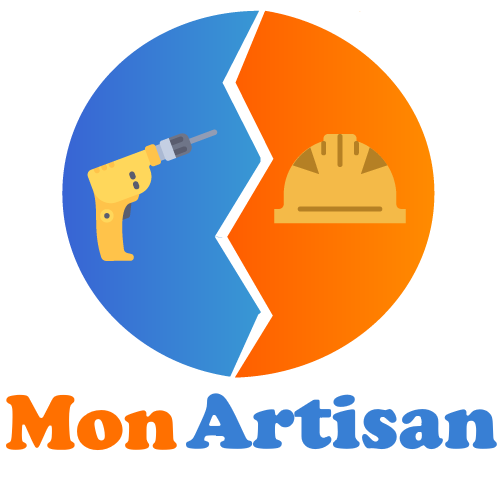 Entreprise Mon Artisan8 rue du Faubourg75000ParisTél : 00.00.00.00.00E-mail : contact@monartisan.frSite web : quilefait.comConditions de règlement:Acompte de 20% à la commande 310,00 €Acompte de 30 % au début des travaux   465,00€Solde à la livraison, paiement comptant dès réceptionSi ce devis vous convient, merci de le retourner signé et complété de la mention « Bon pour accord et exécution du devis ».Désignation des travauxUnitéQtéCoût unitaireTotal HTPose porte d’entrée en PVCPose de porte en PVC pleine 215x90cmU1960,00 €960,00 €(en rénovation : comprend dépose de l’ancienne porte, nettoyage et traitement, pose de la nouvelle porte)Pose de service en PVCPorte de service remplissage panneau lambrissé, 215x80cmU1590,00 €590,00 €